Publicado en   el 18/03/2014 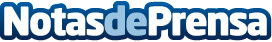 Panda Security ofrece un mes gratis de protección por cada gol en el Mundial de Fútbol de Brasil 2014Datos de contacto:Nota de prensa publicada en: https://www.notasdeprensa.es/panda-security-ofrece-un-mes-gratis-de Categorias: Ciberseguridad http://www.notasdeprensa.es